Publicado en  el 14/04/2015 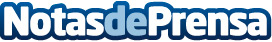 ITP factura 650 millones de euros en 2014, un 4% másITP, compañía del grupo SENER, registró en 2014 un volumen de negocio de 650 millones de euros, lo que representa un crecimiento del 4% respecto al ejercicio anterior. Por unidades de negocio, las ventas de aviación comercial registraron un aumento del 11%, la actividad de soporte en servicio se incrementó ligeramente en un 1% y la actividad de aviación de defensa se redujo un 7%.Datos de contacto:SENERNota de prensa publicada en: https://www.notasdeprensa.es/itp-factura-650-millones-de-euros-en-2014-un-4_1 Categorias: Otras Industrias http://www.notasdeprensa.es